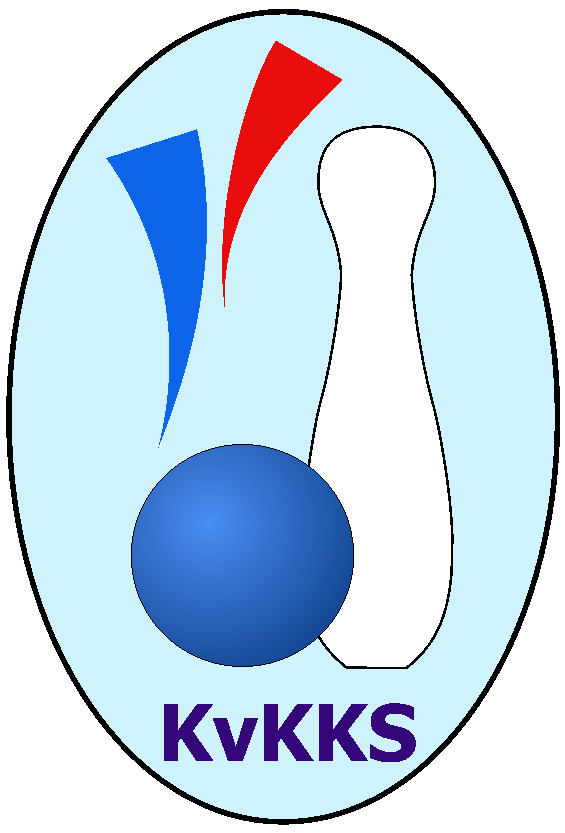 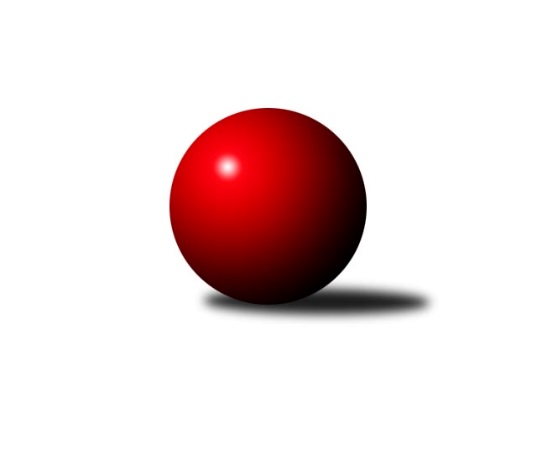 Č.20Ročník 2018/2019	16.3.2019Nejlepšího výkonu v tomto kole: 2818 dosáhlo družstvo: Loko Cheb A Západočeská divize 2018/2019Výsledky 20. kolaSouhrnný přehled výsledků:Loko Cheb A 	- Sokol Útvina	14:2	2818:2579		16.3.TJ Dobřany	- Loko Cheb B 	12:4	2642:2523		16.3.TJ Lomnice B	- TJ Slavoj Plzeň	12:4	2515:2484		16.3.Baník Stříbro	- TJ Jáchymov	5:11	2586:2625		16.3.SKK K.Vary	- TJ Havlovice 	16:0	2783:2611		16.3.Kuželky Ji.Hazlov B	- Kuž.Holýšov	6:10	2597:2631		16.3.Tabulka družstev:	1.	Loko Cheb A	20	14	0	6	200 : 120 	 	 2605	28	2.	TJ Dobřany	20	10	3	7	164 : 156 	 	 2588	23	3.	Kuželky Ji.Hazlov B	20	11	1	8	161 : 159 	 	 2548	23	4.	Loko Cheb B	20	11	0	9	183 : 137 	 	 2578	22	5.	TJ Slavoj Plzeň	20	9	4	7	175 : 145 	 	 2600	22	6.	SKK K.Vary	20	10	1	9	161 : 159 	 	 2593	21	7.	TJ Jáchymov	20	8	3	9	157 : 163 	 	 2567	19	8.	Baník Stříbro	20	9	1	10	143 : 177 	 	 2529	19	9.	TJ Havlovice	20	8	2	10	154 : 166 	 	 2564	18	10.	Sokol Útvina	20	9	0	11	145 : 175 	 	 2554	18	11.	Kuž.Holýšov	20	7	1	12	147 : 173 	 	 2559	15	12.	TJ Lomnice B	20	6	0	14	130 : 190 	 	 2576	12Podrobné výsledky kola:	 Loko Cheb A 	2818	14:2	2579	Sokol Útvina	Iveta Heřmanová	 	 241 	 277 		518 	 2:0 	 464 	 	229 	 235		Jaroslav Patkaň	Jan Kubík	 	 229 	 247 		476 	 2:0 	 437 	 	228 	 209		Jiří Kubínek	Josef Chrastil	 	 201 	 234 		435 	 2:0 	 403 	 	200 	 203		Stanislav Veselý	Ladislav Lipták	 	 255 	 257 		512 	 2:0 	 424 	 	231 	 193		Jaroslav Dobiáš	Zdeněk Eichler	 	 200 	 210 		410 	 0:2 	 423 	 	222 	 201		Vlastimil Hlavatý	Jiří Nováček	 	 233 	 234 		467 	 2:0 	 428 	 	212 	 216		Jan Kříž *1rozhodčí: Ladislav Lipták střídání: *1 od 3609. hodu Karel PejšekNejlepší výkon utkání: 518 - Iveta Heřmanová	 TJ Dobřany	2642	12:4	2523	Loko Cheb B 	Pavel Sloup	 	 232 	 223 		455 	 2:0 	 402 	 	191 	 211		Pavel Schubert	Martin Krištof	 	 223 	 257 		480 	 2:0 	 451 	 	208 	 243		Jiří Jaroš	Marek Smetana	 	 212 	 192 		404 	 0:2 	 421 	 	203 	 218		Miroslav Pivoňka	Vojtěch Kořan	 	 225 	 228 		453 	 2:0 	 399 	 	193 	 206		Lenka Pivoňková	Josef Dvořák	 	 221 	 218 		439 	 2:0 	 431 	 	231 	 200		Dagmar Rajlichová	Michal Lohr	 	 185 	 226 		411 	 0:2 	 419 	 	198 	 221		Petr Rajlichrozhodčí: Marek Smetana Nejlepší výkon utkání: 480 - Martin Krištof	 TJ Lomnice B	2515	12:4	2484	TJ Slavoj Plzeň	Rudolf Štěpanovský	 	 220 	 223 		443 	 2:0 	 414 	 	219 	 195		Jakub Harmáček	Zuzana Kožíšková	 	 222 	 209 		431 	 2:0 	 397 	 	210 	 187		Václav Hranáč	Lucie Vajdíková	 	 206 	 183 		389 	 0:2 	 414 	 	218 	 196		Josef Hořejší	Lukáš Kožíšek	 	 201 	 191 		392 	 0:2 	 431 	 	194 	 237		Josef Kreutzer	Miroslav Knespl	 	 225 	 212 		437 	 2:0 	 418 	 	211 	 207		Petr Harmáček	Tereza Štursová	 	 226 	 197 		423 	 2:0 	 410 	 	205 	 205		Jiří Opatrnýrozhodčí: Věra Martincová Nejlepší výkon utkání: 443 - Rudolf Štěpanovský	 Baník Stříbro	2586	5:11	2625	TJ Jáchymov	Jan Čech	 	 212 	 194 		406 	 0:2 	 430 	 	216 	 214		Ivana Nová	Jaroslav Harančík	 	 210 	 201 		411 	 0:2 	 427 	 	237 	 190		Dana Blaslová	Pavel Treppesch	 	 227 	 216 		443 	 0:2 	 488 	 	224 	 264		Zdeněk Hlavatý	Václav Loukotka	 	 199 	 236 		435 	 1:1 	 435 	 	224 	 211		Miroslav Vlček	Jan Vacikar	 	 222 	 208 		430 	 2:0 	 410 	 	201 	 209		Jiří Šrek	Bernard Vraniak	 	 220 	 241 		461 	 2:0 	 435 	 	215 	 220		Irena Živnározhodčí: Jan Čech Nejlepší výkon utkání: 488 - Zdeněk Hlavatý	 SKK K.Vary	2783	16:0	2611	TJ Havlovice 	Jiří Hojsák	 	 244 	 220 		464 	 2:0 	 457 	 	232 	 225		Miloš Černohorský	Pavel Boháč	 	 236 	 229 		465 	 2:0 	 425 	 	224 	 201		Tibor Palacký	Jiří Mitáček ml.	 	 240 	 230 		470 	 2:0 	 432 	 	210 	 222		Vladimír Rygl	Lubomír Martínek	 	 249 	 217 		466 	 2:0 	 402 	 	220 	 182		František Zůna	Jan Vank	 	 246 	 220 		466 	 2:0 	 463 	 	244 	 219		Pavel Pivoňka	Josef Ženíšek	 	 234 	 218 		452 	 2:0 	 432 	 	216 	 216		Andrea Palackározhodčí: Petr Čolák Nejlepší výkon utkání: 470 - Jiří Mitáček ml.	 Kuželky Ji.Hazlov B	2597	6:10	2631	Kuž.Holýšov	Petr Haken	 	 232 	 226 		458 	 2:0 	 445 	 	220 	 225		Daniel Šeterle	Michael Wittwar	 	 231 	 210 		441 	 2:0 	 440 	 	218 	 222		Jaroslav Hablovec	Andrea Špačková	 	 204 	 189 		393 	 0:2 	 433 	 	220 	 213		Milan Laksar	Kamil Bláha	 	 223 	 229 		452 	 2:0 	 450 	 	235 	 215		Jan Myslík	Jana Komancová	 	 215 	 201 		416 	 0:2 	 425 	 	220 	 205		Jan Laksar	Pavel Repčík	 	 210 	 227 		437 	 0:2 	 438 	 	208 	 230		Stanislav Šlajerrozhodčí: Pavel Repčík Nejlepší výkon utkání: 458 - Petr HakenPořadí jednotlivců:	jméno hráče	družstvo	celkem	plné	dorážka	chyby	poměr kuž.	Maximum	1.	Ladislav Lipták 	Loko Cheb A 	461.21	303.1	158.1	1.1	10/10	(550)	2.	Petr Haken 	Kuželky Ji.Hazlov B	456.77	305.8	151.0	2.1	8/10	(493)	3.	Petr Rajlich 	Loko Cheb B 	454.78	307.6	147.2	2.0	10/10	(523)	4.	Miroslav Knespl 	TJ Lomnice B	447.85	299.7	148.2	2.6	10/10	(476)	5.	Josef Ženíšek 	SKK K.Vary	445.86	303.1	142.8	4.0	10/10	(485)	6.	Petr Harmáček 	TJ Slavoj Plzeň	443.94	304.5	139.5	3.8	10/10	(500)	7.	Jan Kříž 	Sokol Útvina	442.76	298.5	144.3	3.9	10/10	(498)	8.	Pavel Pivoňka 	TJ Havlovice 	439.56	301.8	137.8	4.6	10/10	(471)	9.	Petr Kučera 	TJ Dobřany	439.45	299.3	140.2	4.0	10/11	(507)	10.	Daniel Šeterle 	Kuž.Holýšov	439.29	296.6	142.7	5.1	9/11	(485)	11.	Josef Dvořák 	TJ Dobřany	439.10	297.5	141.6	4.2	11/11	(499)	12.	Zdeněk Hlavatý 	TJ Jáchymov	438.51	296.4	142.1	4.3	9/10	(488)	13.	Jiří Opatrný 	TJ Slavoj Plzeň	438.33	300.6	137.7	3.7	10/10	(515)	14.	Josef Hořejší 	TJ Slavoj Plzeň	438.09	295.1	143.0	3.8	9/10	(504)	15.	Jan Vank 	SKK K.Vary	437.98	298.1	139.8	3.9	9/10	(466)	16.	Pavel Boháč 	SKK K.Vary	436.90	296.3	140.6	4.0	10/10	(466)	17.	Miloš Černohorský 	TJ Havlovice 	436.58	300.6	136.0	6.4	9/10	(468)	18.	Josef Chrastil 	Loko Cheb A 	436.09	296.2	139.9	4.6	10/10	(488)	19.	Václav Kříž  ml.	Sokol Útvina	435.70	297.1	138.6	5.6	10/10	(478)	20.	Jan Čech 	Baník Stříbro	435.42	306.9	128.5	6.0	10/10	(469)	21.	Jiří Mitáček  ml.	SKK K.Vary	434.86	301.3	133.5	4.8	7/10	(491)	22.	Jiří Šrek 	TJ Jáchymov	434.44	293.1	141.4	4.0	10/10	(473)	23.	Jakub Harmáček 	TJ Slavoj Plzeň	434.31	297.9	136.4	5.2	9/10	(478)	24.	Andrea Palacká 	TJ Havlovice 	433.90	293.5	140.4	4.8	10/10	(460)	25.	Jaroslav Hablovec 	Kuž.Holýšov	433.36	297.5	135.8	6.3	8/11	(498)	26.	Jan Kubík 	Loko Cheb A 	432.65	294.5	138.2	5.6	9/10	(476)	27.	Jan Myslík 	Kuž.Holýšov	431.81	295.0	136.8	4.6	10/11	(489)	28.	Vojtěch Kořan 	TJ Dobřany	431.36	291.0	140.4	4.2	11/11	(471)	29.	Jiří Jaroš 	Loko Cheb B 	430.85	296.1	134.8	6.9	9/10	(465)	30.	Milan Laksar 	Kuž.Holýšov	430.82	291.8	139.0	4.7	11/11	(470)	31.	František Douša 	Loko Cheb A 	430.82	285.0	145.9	3.9	7/10	(509)	32.	Lenka Pivoňková 	Loko Cheb B 	430.69	298.3	132.4	6.1	10/10	(488)	33.	Dagmar Rajlichová 	Loko Cheb B 	429.80	291.0	138.8	5.4	10/10	(487)	34.	Bernard Vraniak 	Baník Stříbro	429.78	290.4	139.3	5.7	10/10	(478)	35.	Pavel Repčík 	Kuželky Ji.Hazlov B	429.67	295.9	133.8	6.7	10/10	(485)	36.	Jan Vacikar 	Baník Stříbro	429.45	299.2	130.3	4.9	10/10	(493)	37.	Josef Kreutzer 	TJ Slavoj Plzeň	429.27	294.5	134.8	5.3	9/10	(487)	38.	Michal Lohr 	TJ Dobřany	428.98	294.9	134.1	6.0	11/11	(470)	39.	Jan Laksar 	Kuž.Holýšov	428.81	291.5	137.3	4.5	10/11	(468)	40.	Lubomír Martínek 	SKK K.Vary	427.98	292.1	135.9	5.7	10/10	(466)	41.	Martin Kuchař 	TJ Jáchymov	426.81	294.5	132.3	6.2	7/10	(455)	42.	Pavel Sloup 	TJ Dobřany	426.30	298.1	128.2	5.3	9/11	(466)	43.	Dana Blaslová 	TJ Jáchymov	426.19	286.2	140.0	4.8	10/10	(457)	44.	Michael Wittwar 	Kuželky Ji.Hazlov B	425.39	295.3	130.1	5.1	9/10	(468)	45.	Jana Komancová 	Kuželky Ji.Hazlov B	424.85	298.8	126.0	5.5	10/10	(479)	46.	Zuzana Kožíšková 	TJ Lomnice B	424.71	289.3	135.5	6.1	10/10	(456)	47.	Marek Smetana 	TJ Dobřany	423.74	286.5	137.2	4.2	11/11	(454)	48.	Václav Hranáč 	TJ Slavoj Plzeň	423.71	295.7	128.0	6.4	9/10	(494)	49.	Vlastimil Hlavatý 	Sokol Útvina	423.13	285.9	137.2	5.0	8/10	(449)	50.	František Zůna 	TJ Havlovice 	422.45	290.6	131.8	8.2	10/10	(479)	51.	Petr Čolák 	SKK K.Vary	421.91	292.9	129.0	5.1	8/10	(458)	52.	Rudolf Štěpanovský 	TJ Lomnice B	421.70	284.5	137.2	6.9	8/10	(472)	53.	Věra Martincová 	TJ Lomnice B	421.37	288.7	132.7	6.7	7/10	(464)	54.	Zdeněk Eichler 	Loko Cheb A 	420.26	289.1	131.2	5.7	10/10	(466)	55.	Lucie Vajdíková 	TJ Lomnice B	420.02	294.9	125.2	6.5	8/10	(447)	56.	Tibor Palacký 	TJ Havlovice 	419.66	291.9	127.8	5.7	10/10	(504)	57.	Hana Berkovcová 	Loko Cheb B 	417.52	283.0	134.5	4.8	7/10	(477)	58.	Stanislav Veselý 	Sokol Útvina	417.13	289.3	127.8	7.8	10/10	(443)	59.	Pavel Treppesch 	Baník Stříbro	417.03	292.5	124.5	7.8	10/10	(514)	60.	Miroslav Vlček 	TJ Jáchymov	416.41	285.2	131.3	7.1	10/10	(471)	61.	Vladimír Rygl 	TJ Havlovice 	416.15	291.5	124.7	6.2	10/10	(476)	62.	Miroslav Pivoňka 	Loko Cheb B 	415.33	289.5	125.9	6.2	9/10	(466)	63.	Ivana Nová 	TJ Jáchymov	415.20	290.5	124.7	6.2	9/10	(457)	64.	Kamil Bláha 	Kuželky Ji.Hazlov B	413.44	291.7	121.7	8.9	10/10	(470)	65.	Vladimír Šraga 	Baník Stříbro	413.40	284.5	128.9	6.3	9/10	(455)	66.	Jaroslav Dobiáš 	Sokol Útvina	412.72	285.7	127.0	6.0	9/10	(440)	67.	Jaroslav Harančík 	Baník Stříbro	410.95	286.6	124.4	7.0	8/10	(471)	68.	Andrea Špačková 	Kuželky Ji.Hazlov B	407.39	284.3	123.1	8.3	10/10	(449)	69.	Stanislav Šlajer 	Kuž.Holýšov	401.87	282.6	119.3	9.9	9/11	(449)		Jiří Šlajer 	Kuž.Holýšov	470.00	303.7	166.3	2.7	1/11	(491)		Jiří Nováček 	Loko Cheb A 	464.18	311.3	152.9	3.9	2/10	(484)		Miroslav Budil 	Loko Cheb B 	455.67	311.3	144.3	5.7	1/10	(475)		Iveta Heřmanová 	Loko Cheb A 	452.20	307.2	145.0	3.1	5/10	(520)		Luboš Špís 	TJ Dobřany	452.00	312.0	140.0	6.0	1/11	(452)		Petra Vařechová 	TJ Havlovice 	451.33	319.3	132.0	7.7	1/10	(464)		Irena Živná 	TJ Jáchymov	447.08	300.6	146.5	3.8	6/10	(501)		Dominik Král 	Baník Stříbro	447.00	305.0	142.0	6.5	1/10	(458)		Otto Sloup 	TJ Dobřany	447.00	307.0	140.0	4.0	1/11	(447)		Michael Martínek 	Kuž.Holýšov	446.67	306.7	140.0	3.8	3/11	(480)		Jan Pešek 	TJ Slavoj Plzeň	446.00	296.0	150.0	5.0	1/10	(446)		Roman Drugda 	TJ Slavoj Plzeň	439.00	299.8	139.3	6.3	2/10	(451)		Lukáš Jírovec 	TJ Havlovice 	437.00	287.0	150.0	3.0	1/10	(437)		Jiří Kubínek 	Sokol Útvina	437.00	294.0	143.0	5.0	1/10	(437)		Lukáš Kožíšek 	TJ Lomnice B	437.00	303.5	133.5	6.3	5/10	(466)		Martin Krištof 	TJ Dobřany	435.50	296.0	139.5	2.5	2/11	(480)		Tereza Štursová 	TJ Lomnice B	435.30	296.5	138.8	3.8	6/10	(488)		Josef Vdovec 	Kuž.Holýšov	433.00	309.0	124.0	4.0	1/11	(433)		Jan Ebelender 	TJ Dobřany	431.50	297.5	134.0	6.0	1/11	(436)		Vítězslav Vodehnal 	SKK K.Vary	431.00	308.0	123.0	9.0	1/10	(431)		Zdeněk Kříž  st.	Sokol Útvina	428.22	290.7	137.6	5.9	1/10	(448)		Pavel Benčík 	Kuželky Ji.Hazlov B	427.83	284.0	143.8	6.3	3/10	(487)		Rudolf Schimmer 	TJ Lomnice B	426.25	291.8	134.5	6.0	4/10	(436)		Václav Toupal 	TJ Havlovice 	426.00	312.0	114.0	7.0	1/10	(426)		Jakub Janouch 	Kuž.Holýšov	425.67	290.7	135.0	7.0	3/11	(467)		Václav Vlček 	Sokol Útvina	425.42	293.4	132.0	5.9	4/10	(450)		Jiří Hojsák 	SKK K.Vary	424.53	285.8	138.8	4.3	5/10	(464)		Václav Mondek 	TJ Jáchymov	423.67	284.7	139.0	2.0	1/10	(443)		Pavel Přerost 	TJ Lomnice B	423.50	290.5	133.0	5.5	2/10	(453)		Jan Horák 	Sokol Útvina	423.44	291.4	132.0	4.9	3/10	(444)		Pavel Basl 	Baník Stříbro	423.00	289.0	134.0	5.0	1/10	(423)		František Bürger 	TJ Slavoj Plzeň	420.67	298.3	122.3	8.3	3/10	(450)		Petr Bohmann 	Kuželky Ji.Hazlov B	419.00	292.7	126.3	7.0	3/10	(432)		Pavel Schubert 	Loko Cheb A 	417.90	294.2	123.7	6.1	5/10	(447)		Miroslav Martínek 	Kuž.Holýšov	417.00	299.0	118.0	10.0	2/11	(422)		Jaroslav Patkaň 	Sokol Útvina	416.20	294.8	121.4	8.0	5/10	(464)		Lubomír Hromada 	TJ Lomnice B	415.50	291.0	124.5	10.0	2/10	(421)		Bohumil Vyleťal 	Loko Cheb A 	415.20	297.2	118.0	8.0	5/10	(435)		Jiří Rádl 	TJ Havlovice 	413.00	297.0	116.0	7.0	1/10	(413)		Václav Kříž  st.	Sokol Útvina	413.00	306.0	107.0	6.0	1/10	(413)		Pavel Feksa 	Loko Cheb A 	412.00	296.0	116.0	11.0	1/10	(412)		Vít Červenka 	Sokol Útvina	411.80	280.5	131.3	5.1	3/10	(428)		Václav Loukotka 	Baník Stříbro	411.28	294.3	117.0	5.9	5/10	(489)		Bohumil Jirka 	Kuž.Holýšov	411.00	287.0	124.0	11.0	1/11	(411)		Tomáš Lukeš 	Kuž.Holýšov	409.50	289.0	120.5	4.5	2/11	(414)		Ladislav Martínek 	TJ Jáchymov	400.00	297.0	103.0	14.0	1/10	(400)		Vladimír Lukeš 	TJ Jáchymov	398.00	286.0	112.0	9.0	1/10	(398)		Petr Ziegler 	TJ Havlovice 	396.00	264.0	132.0	3.0	1/10	(396)		Jiří Baloun 	TJ Dobřany	396.00	272.0	124.0	12.0	1/11	(396)		Václav Čechura 	SKK K.Vary	396.00	282.0	114.0	7.0	1/10	(396)		Tatiana Maščenko 	Kuž.Holýšov	395.00	273.5	121.5	6.5	2/11	(408)		Marek Eisman 	TJ Dobřany	394.00	269.0	125.0	7.0	1/11	(394)		Eva Nováčková 	Loko Cheb A 	394.00	275.5	118.5	9.5	2/10	(411)		Zdeněk Chvátal 	TJ Lomnice B	394.00	287.0	107.0	9.0	1/10	(394)		Kamila Marčíková 	TJ Slavoj Plzeň	393.00	286.0	107.0	11.0	1/10	(393)Sportovně technické informace:Starty náhradníků:registrační číslo	jméno a příjmení 	datum startu 	družstvo	číslo startu16410	Pavel Schubert	16.03.2019	Loko Cheb B 	4x24694	Martin Krištof	16.03.2019	TJ Dobřany	2x3609	Karel Pejšek	16.03.2019	Sokol Útvina	1x3620	Jaroslav Patkaň	16.03.2019	Sokol Útvina	2x24691	Jiří Kubínek	16.03.2019	Sokol Útvina	1x24424	Václav Loukotka	16.03.2019	Baník Stříbro	4x
Hráči dopsaní na soupisku:registrační číslo	jméno a příjmení 	datum startu 	družstvo	Program dalšího kola:21. kolo23.3.2019	so	9:00	Sokol Útvina - SKK K.Vary	23.3.2019	so	9:00	Kuž.Holýšov - Baník Stříbro	23.3.2019	so	9:00	TJ Havlovice  - TJ Lomnice B	23.3.2019	so	9:00	Loko Cheb A  - TJ Dobřany	23.3.2019	so	9:00	TJ Jáchymov - Loko Cheb B 	23.3.2019	so	10:00	TJ Slavoj Plzeň - Kuželky Ji.Hazlov B	Nejlepší šestka kola - absolutněNejlepší šestka kola - absolutněNejlepší šestka kola - absolutněNejlepší šestka kola - absolutněNejlepší šestka kola - dle průměru kuželenNejlepší šestka kola - dle průměru kuželenNejlepší šestka kola - dle průměru kuželenNejlepší šestka kola - dle průměru kuželenNejlepší šestka kola - dle průměru kuželenPočetJménoNázev týmuVýkonPočetJménoNázev týmuPrůměr (%)Výkon8xIveta HeřmanováLoko Cheb A5185xIveta HeřmanováLoko Cheb A115.6351811xLadislav LiptákLoko Cheb A51213xLadislav LiptákLoko Cheb A114.295122xZdeněk HlavatýTJ Jáchymov4881xMartin KrištofTJ Dobřany 113.194801xMartin KrištofTJ Dobřany 4802xZdeněk HlavatýTJ Jáchymov111.064881xJan KubíkLoko Cheb A4763xJiří Mitáček ml.SKK K.Vary108.924702xJiří Mitáček ml.SKK K.Vary4701xLubomír MartínekSKK K.Vary108466